Der Alpenzoo-Innsbruck sucht ab sofort: 

Einen Mitarbeiter (m/w/d) als Kassier/In für zunächst 20 Wochenstunden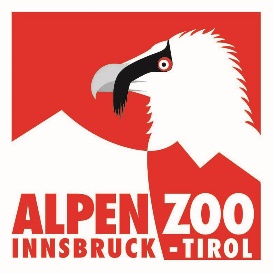 Als Mitarbeiter an der Alpenzoo-Kassa sind Sie erster Ansprechpartner für unsere Gäste. Offenes und freundliches Auftreten sowie Kommunikation, Flexibilität und Teamgeist in der Arbeitsweise werden erwünscht. Auf diese Qualifikationen legen wir Wert:Erste Berufserfahrungen an der KassaGesundheitliche Eignung und körperliche FitnessEigeninitiative, Verantwortungsbewusstsein, Selbstständigkeit, lösungs- & teamorientiertesArbeitenEnglisch- und ComputerkenntnisseFlexibilität, Feiertags- und Wochenendarbeit sind für Sie eine SelbstverständlichkeitWas wir Ihnen bieten:Attraktive Rahmenbedingungen und Vorteile eines modernen ArbeitgebersGroßzügige Urlaubs- und FreizeitausgleichsregelungenIndividuelle Fort- und WeiterbildungsmöglichkeitenZeitgemäße Arbeitsergonomie und GesundheitsförderungFreundliches und kollegiales BetriebsklimaWir würden uns freuen, Sie als MitarbeiterIn in unserem Team willkommen zu heißen und erwarten gerne Ihre schriftliche Bewerbung bis zum 03.05.2021 mit allen relevanten Unterlagen (Lebenslauf, Zeugnisse usw.) an die Postadresse Alpenzoo, Weiherburggasse 37, 6020 Innsbruck oder per email: office@alpenzoo.at.